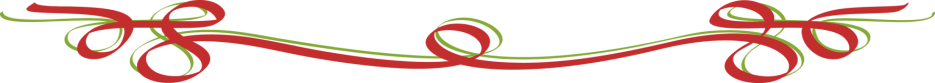 Holiday Appetizer MenuAvailable December 4th – 31stOrder any time for your holiday festivities!Please indicate in the first column the quantity of each item that you would like to order.Name: _______________________________Phone number: ______________________________Pick-up day and time: _________________________QuantityUnitMenu ItemPrice1 dozenPigs in a Blanket(Frozen/Ready to Bake)$141 dozenMini Maryland  Crab Cakes(Frozen/Ready to Bake)$361 dozenMushroom Tartlets(Frozen/Ready to Bake)$241 dozenSpanakopita(Frozen/Ready to Bake)$201 dozenSamosas (Vegan) (Frozen/Ready to Bake)$20pintArtichoke Dip$12pintPimento Cheese$12